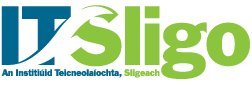 APPENDIX 2.2	EAP 2Proposal for Validation of a new Programme of Learning1	IntroductionThe Academic Module and programme manager facilities online production of a Module descriptor document and of a Programme descriptor document using a standard online template. These documents can be incorporated directly into the new programme submission report, as described below. The benefits of this process is that there is consistency of format for all modules and programme descriptors, the factual details (such as module title, contact hours and credits) are consistent and the information may be incorporated into the student record system (Banner™) automatically.Required information in the Programme Submission documentation2.1	Programme descriptionFull programme title DepartmentCoordinatorDelivery mode (semesterised or stage-based)Programme pathway (i.e. list of modules and pre-requisites/co-requisites)Date of first intakeCourse Schedule including NFQ LevelProgramme Learning outcomesLink between Programme and Module learning outcomesAssessment matrix, showing annual assessment submission dates across all modulesRoom requirementsResource requirementReading list2.2	Rationale for the programmePhilosophy underpinning the programme e.g. market for programme in the region and its relevance to the region (with supporting evidence of consultation with the external stakeholders – e.g. employers, professional bodies, past graduates)Graduate profile and employment opportunities for graduatesRationale for the programme within the School/InstituteProgramme Aims and Objectives Expected intellectual development and Programme learning outcomesProposed mode of delivery (i.e. in-class, on-line, blended)Related existing programmes.Programme structureDelivery type (semesterised or stage-based)Proposed mode of delivery (i.e. in-class, on-line, blended)Is the programme intended for full time and/or part time delivery.Planned intake numbers (over the full duration of the programme)Overall structure and sequencing of modules (see example, Appendix 2-8)Role of placement2.4	Resources (over the full duration of the programme)Facilities and human and material resources available to mount the programmeClarification of any staffing requirementsLocation of the deliverySpecific s requirements: lecture rooms, laboratories, library, Information technology and other student supportsConfirmation regarding any new facilities and staffing requirementsSpecial requirements (e.g. remote access for distance learners)Access, Transfer and Progression CriteriaStudent admission requirementsProgression criteria from one stage to the next and to higher levels on the NFQNon-standard entry (e.g. mature candidates and candidates with experiential learning)Transfer policy into the programme and onto other programmesCurriculumA matrix exhibiting the academic pathway and the relationship between modules (see Appendix 2-6)Demonstrate the consistency between the programme content, teaching methods and the programme learning outcomesDemonstrate the balance between the depth and breadth of the programme in relation to the objectives of the programmeDescribe the student workload as achieved through contact, non-contact and self-study hours and the relationship with creditsExplain the role and management of placement or work-based projects.AssessmentThe modes of assessment to be used should be fully explained and justifiedThe balance between the marks awarded for different assessment modes (e.g. continuous assessment, projects, reports, sit-down examination) to be clearly explained and justifiedDemonstrate that all of the programme learning outcomes are appropriately and adequately assessed within the set of module assessments.StaffingQuality and specialities of staff available to support the programme (including CVs, using the template in Appendix 2-7)Technical and administrative supportStaff developmentResearch and publicationsProgramme Administration and Quality Assurance Procedure for managing programmeStudent support student counselling and tutorial arrangementsAspects of programme which highlight and foster study skills, independent learning and the inculcation of individual responsibility in studentsProfessional, EU and international aspects if appropriateFeedback mechanisms e.g. use of surveys, focus groups and follow-up actions.Details above that are contained in the Programme manager templateFull programme title DepartmentCoordinatorDelivery mode (semesterised or stage-based)Programme pathway (i.e. list of modules and pre-requisites/co-requisites)Date of first intakeCourse Schedule including NFQ LevelProgramme Learning outcomesLink between Programme and Module learning outcomesAssessment matrixRoom requirementsResource requirementReading list